Игры с экономическим содержанием:                               «Хочу - надо»Цель: Ознакомление детей с многообразием потребностей и ограниченными возможностями. Научить определять разницу между «хочу» и «надо». 
правила: определить, к какому понятию - «хочу» или «надо», относится изображенный на карточке предмет, и положить картинку на соответствующее поле. 
материал: карточки, на которых изображены дом, одежда, продукты питания, вода, кошка, собака, велосипед, сладости, мороженое, автомобиль, кукла, компьютер, телевизор, цветы и т.п.; игровое поле.«Купи другу подарок»Задача: Научить подбирать монеты разного достоинства, в сумме составляющих цену подарка. 
правила: выбрать подарок, определить стоимость и выбрать соответствующие монеты. Покупает тот, кто заплатит за товар соответствующую цену. 
материал: карточка с «подарками» и ценниками, монеты разного достоинства, карандаши разного цвета.«Кто что делает?»Цель: Расширение знания детей о профессиях и трудовых действиях; воспитание интереса к новым профессиям, уважение к труду взрослых.правила: дети подбирают инструменты (картинки), которые необходимы для работы людей тех профессий, которые изображены на сюжетных картинках.материал: карточки с изображением профессии (продавец, повар, кассир, художник, банкир) и трудового действия (взвешивает товар, готовит еду, рисует, беседует, отсчитывает деньги, показывает рекламные образцы и др.).«Угадай, где продаются»Цель: Формирование у детей умение соотносить название магазина с товарами, которые в нём продаются; развитие умение обобщать группы предметов.правила: устанавливают зависимость между названием магазина и товарами, которые в нём продаются.материал: картинки с изображением овощей, фруктов, мебели, обуви и т.д.«Магазин игрушек»Цель: Формирование у детей умение практически осуществить процесс купли - продажи; развитие умение «видеть» товар: материал, место производства, цену (стоимость).правила: ребёнок отсчитывает определенную сумму денег, и покупает игрушку. По мере того, как игрушки раскупаются, продавец добавляет новые.материал: разные игрушки, ценники, товарные знаки, игровые деньги.«Что быстрее купят?»Цель: Развитие умение устанавливать зависимость между качеством товара, его ценой (стоимостью) и спросом на него.  правила: ребёнку предлагается пара карточек с изображением одинаковых товаров. Из двух предложенных вещей ребёнок выбирает ту, которую купят быстрее, и объясняет причину своего выбора.материал: карточки с изображением качественных и некачественных товаров (платье для куклы, на одном из них не хватает нескольких пуговиц); ботинки (на одном нет шнурка).«Играем в магазин»Понадобятся игрушечные монеты и купюры, кассовый аппарат, корзинка для покупок, а в качестве товаров могут быть игрушки. Каждый ребёнок из группы может попробовать себя в роли продавца, пока остальные дети исполняют роль покупателей. В процессе игры объясняйте детям значение действий и понятий:Что такое товар?Что такое деньги?Как формируется цена?Почему нельзя получить что-то бесплатно?Как происходит процесс покупки?Каким образом взрослые зарабатывают деньги? Подчеркните ценность труда.«Мастерим копилку»Игра с копилкой стимулирует мелкую моторику, помогает научиться считать и знакомит с понятием денег. На уроке творчества можно предложить малышам сделать копилку своими руками. Для этого приготовьте каждому по одноразовому стаканчику из картона с крышечкой. В крышке сделайте отверстие по размеру монетки. Украсить стаканчики можно с помощью ярких верёвочек, лент, наклеек, пуговиц или красок. После того, как копилка будет готова, можно начинать играть: покажите, как бросать монетки в отверстие и как они достаются, повторите счёт, сравните разные монетки по размеру. Раздайте каждому ребёнку в группе по две карточки - синей и красной. Синяя карточка будет отвечать за «желаемое», а красная - за «необходимое». Узнайте у детей, понимают ли они разницу между этими понятиями? Какие товары, по их мнению, является необходимыми в повседневной жизни, а какие нам хотелось бы получить? Затем попросите детей внимательно слушать ваш вопрос и поднимать карточку синего или красного цвета в зависимости от категории товара.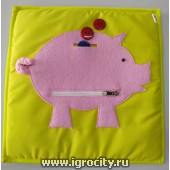 Воспитатель называет товар:«мыло» - красная карточка,«хлеб» - красная карточка,«обувь» - красная карточка,«игрушечная машинка» - синяя карточка,«воздушный шарик» - синяя карточка,«молоко» - красная карточка,«торт» - синяя карточка,«конфета» - синяя карточка.Осваиваем навыки разумного потребленияКак объяснить детям, что деньги зарабатываются трудом и не стоит тратить их на ерунду? Поделите группу на «семьи» и раздайте каждой по 5 игрушечных монет.Теперь они отправляются в «магазин», где им предлагают карточки с изображением различных товаров. Рисуя карточки, обратите внимание на то, что самые ненужные товары могут быть яркими и привлекательными. Например, на одной карточке изображено яблоко, а на другой - ёлочная игрушка. Попросите детей потратить все 5 монет на нужные вещи. В процессе покупок просите детей в группах советоваться друг с другом, чтобы решение принималось совместно.После того, как все монеты потрачены, вместе рассмотрите купленные карточки и обсудите, какие вещи куплены напрасно, а какие действительно принесут пользу.«Платное-бесплатное»Можно ли весело провести время, не тратя деньги? Давайте узнаем это! Попросите детей стать в круг и бросать мяч друг другу по принципу игры в «Съедобное - несъедобное».Ловим мяч, если игрок называет бесплатное развлечение - например, «гулять в парке», «устроить бой снежками», «слепить снеговика», «поплавать в речке летом», «покататься на самокате», «ловить сачком бабочек», «качаться на качелях».Не ловим мяч, когда называется платное развлечение - например, «пойти в кино», «пойти в кафе», «покататься в парке на аттракционах».«Определяем цену»Чтобы дети лучше понимали, как формируется цена товара и почему вещи стоят по-разному, предложите им самим создать какой-то продукт и назначить цену. Ребята могут что-то слепить, нарисовать, построить, сочинить песню или придумать услугу. Они должны представить свой продукт, рассказать, что потребовалось для его создания, оценить затраченные усилия и материалы, затем назначить стоимость своему продукту. Обсудите вместе, согласны ли остальные с этой стоимостью и почему.«Называем профессии»Предложите детям собраться в круг. Теперь каждый участник, бросая мяч друг другу по кругу, называет профессию. При этом нельзя повторять уже упоминавшиеся профессии и слишком долго держать мяч в руках. Побеждает тот, кто сможет назвать больше всего профессий. Викторина по финансовой грамотностиПовышение финансовой грамотности в ДОУ может быть реализовано в форме викторины. Заранее подготовьте вопросы и жетоны или небольшие призы, которые команды будут получать за каждый правильный ответ. Поделите детей подготовительной группы на несколько команд. Задавайте вопросы в чёткой и доступной форме. Например:Для чего нужны деньги?Что такое зарплата?Что означает понятие «бюджет»?Чтобы викторина проходила живее, вопросы можно задавать в увлекательной форме.Предложите детям карточки с изображением предметов и названиями профессий (градусник - доктор, фартук - повар, фотоаппарат - фотограф и так далее) - кто быстрее соединит карточки по парам?Какая команда сможет назвать больше пословиц на тему труда?Смогут ли участники, с помощью наводящих вопросов воспитателя, угадать, что лежит в коробке?Кто быстрее разложит монеты по возрастанию/убыванию стоимости?